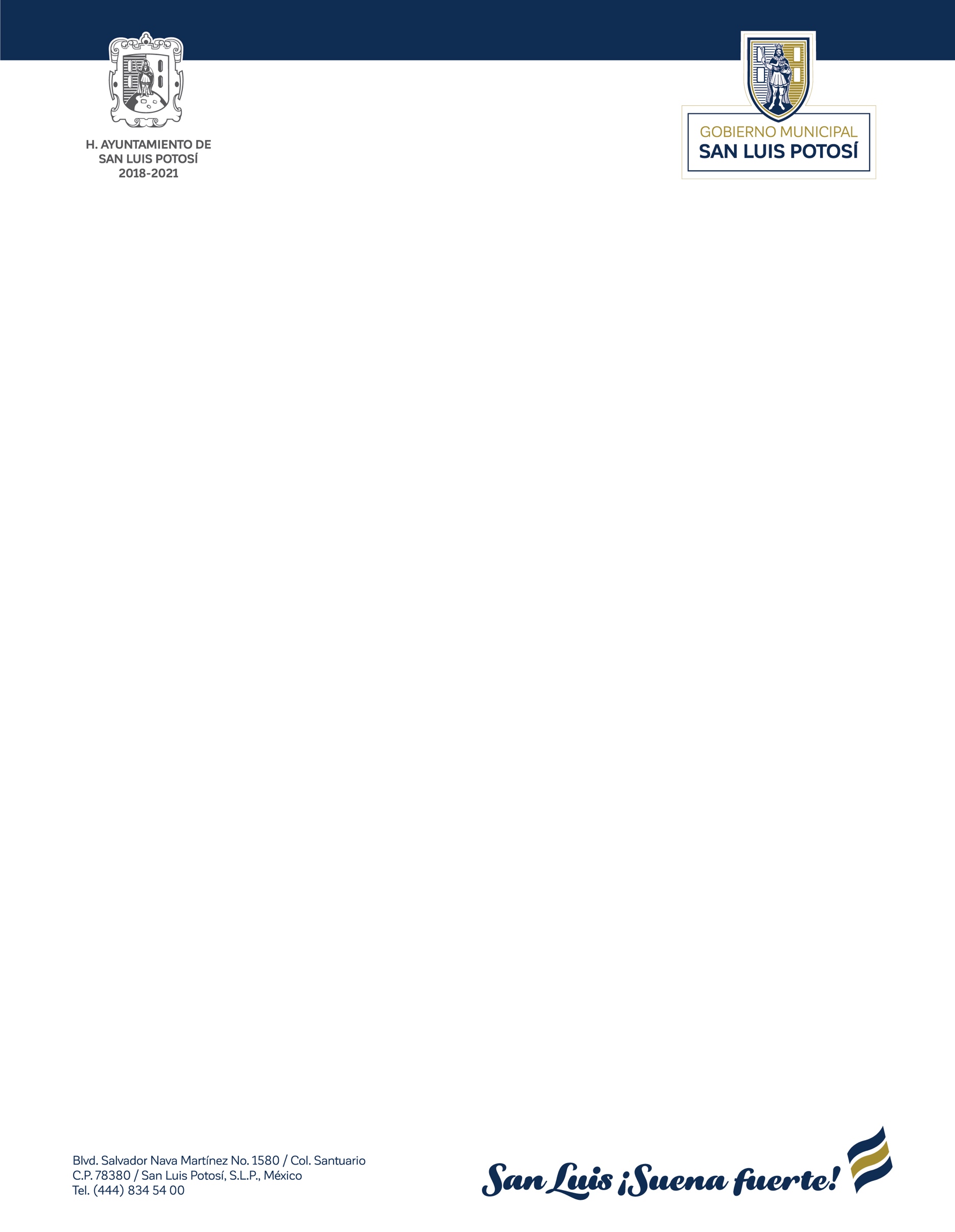 NO SE GENERO INFORMACIÓN ADICIONAL AL TRAMITE.